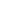 Index
Executive Summary								      [PAGE NUMBER]
Company Overview								      [PAGE NUMBER]
Products and Services								      [PAGE NUMBER]
Marketing Analysis								      [PAGE NUMBER]
Strategy and Implementation							      [PAGE NUMBER]
Management and Personnel							      [PAGE NUMBER]Sales Action Plan								      [PAGE NUMBER]EXECUTIVE SUMMARY[Bud Blossoms Flower Shop] is a small flower shop based in [Aurora, Colorado]. It also offers floral arrangements and decorations for any event such as weddings, debuts, and funeral services. The floral shop currently targets customers from the middle and upper classes who discretionary funds to purchase the services of a florist and the flowers for their loved ones. [Bud Blossoms Flower Shop] plans to provide service bundles and a flower delivery service. The flower shop will advertise these services through social media for a wider target market coverage. It anticipates an increase in customers during peak seasons and when there are special occasions. COMPANY OVERVIEWMission Statement: [Bud Blossoms Flower Shop] provides only the best floral products to better accentuate and enliven a formal event decoration. Philosophy: [Bud Blossoms Flower Shop] aims to build trust and a strong relationship with clients by providing them excellent services. Vision: To become one of the leading flower shops and floral decorators in [Aurora, Colorado].Outlook: Purchases on flowers depend on the available discretionary funds of customers. The flower shop takes advantage of this fact and plans to provide services suitable for each client’s economic status. The flower shop anticipates sales increases during peak seasons and when the city, state, or country celebrates a special occasion.Type of Industry: Flower/Floral IndustryBusiness Structure: Sole ProprietorshipOwnership: Sole Proprietorship,  Elsie KerseyStart-Up Summary: The sole proprietor provided the initial startup capital of [70K] USD to initially operate the business in [2017]. The fund covered payment for operating expenses such as rent, insurance, legal fees, and advertising costs. PRODUCTS AND SERVICESProduct/Service Description: [Bud Blossoms Flower Shop] provides floral arrangements and event accessories/decorations for any event like weddings, debuts, and funerals. Value Proposition: [Bud Blossoms Flower Shop] focuses on the personal taste and preferences of its clients when decorating or arranging flowers for them. Pricing Strategy: [Bud Blossoms Flower Shop] utilizes the price bundling scheme as flower arrangement and decorating materials differ per event. MARKETING ANALYSIS[The flower/floral industry] remains to be a steadily progressing industry with less competition. The industry is going strong amidst fluctuations in costs of flowers in the market. The demand for flowers depends on the spending confidence of customers and the effectiveness of the shops’ promotional activities.Market Segmentation[Bud Blossoms Flower Shop] targets people from the middle and upper classes because they have discretionary funds to spend for floral arrangements and decorations during special events and occasions. A recent market survey shows that individuals with discretionary funds are highly likely to spend for flowers even on ordinary days.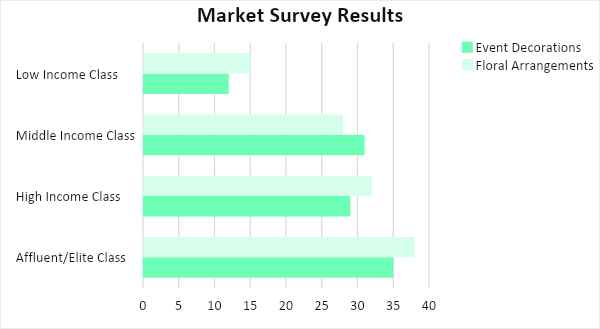 Target Market Segmentation StrategyCustomers belonging to the middle and high-income classesCreate product/service bundles suitable for each income class/levelPromote services through various social media platformsCustomers belonging to the affluent/elite classCollaborate with popular event coordinators, wedding planners, funeral homes, and gift shops who work with affluent individualsOffer door-to-door flower delivery services STRATEGY AND IMPLEMENTATIONTarget Market Strategy[Bud Blossoms Flower Shop] aims to increase its monthly sales by [10%]. The flower shop will heighten its social media presence, partner with relevant entities and will offer personalized flower delivery service for affluent customers.  Competitive EdgeSales Strategy and ForecastWith strengthened social media presence, business partnerships, and personalized delivery service, the flower shop expects the following monthly sales in USD for the fiscal year [2018]. 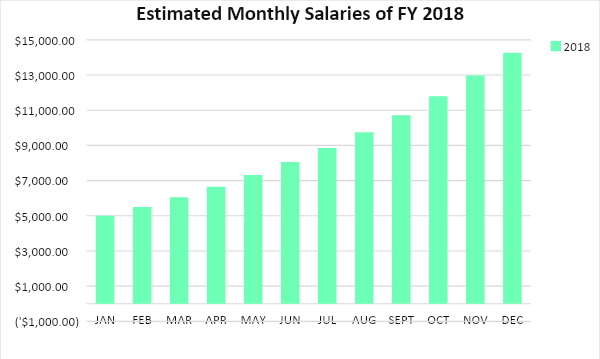 Bud Blossoms Flower Shop anticipates the following percentages in customer growth among flower purchasers per income level as a result of its improved social media presence and added services. 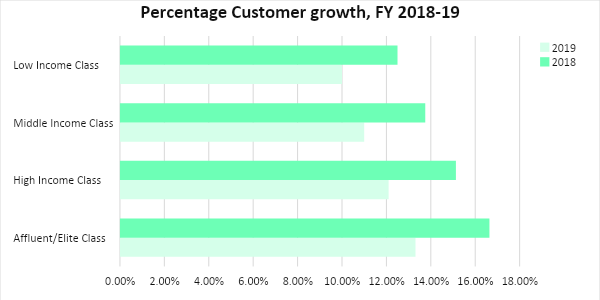 The flower shop will utilize the following strategies to achieve its expected monthly increases in sales. Marketing Strategy[Bud Blossoms Flower Shop] will use social media to promote its service bundles and personalized delivery services. The flower shop utilizes features on social media that enables customers to message the shop for inquiries and orders. MilestonesMANAGEMENT AND PERSONNELThe sole proprietor, Elsie Kersey, personally manages [Bud Blossoms Flower Shop]. The flower shop employs two flower arrangers and three delivery men. SALES ACTION PLANThe table below shows the sales goals of [Bud Blossoms Flower Shop] and the corresponding activities to achieve such goals. Additional information pertains to target dates, resources, person-in-charge, and key performance indicators (KPIs).Start-Up FundingStart-Up FundingStart-Up Expenses$39,500Start-Up Assets$30,500Total Funding Required$70,000AssetsNon-Cash Assets from Start-Up$20,000Cash Requirements from Start-up$2,900Additional Cash Raised$7,500Cash Balance on Starting Date$100Total Assets$30,500CapitalPlanned InvestmentOwner$70,000Other$0Additional Investment Requirement$0Total Planned Investment$70,000Loss at Start-Up (Start-Up Expenses)-$39,500Total Capital$30,500Liabilities$0Total Capital and Liabilities$30,500Start-UpStart-UpRequirementsStart-Up ExpensesRent - 5 Months$2,500Advertising$4,000Legal Fees$3,750Staff Training$2,000Insurance$2,250Other$25,000Total Start-Up Expenses$39,500Start-Up AssetsCash Required$3,000Start-Up Inventory$8,500Other Current Assets$7,500Long-Term Assets$11,500Total Assets$30,500Total Requirements (Total Start-Up Expenses + Total Assets)$70,000SWOT AnalysisStrengthsWeaknessesOpportunitiesThreatsBud Blossoms Flower ShopOffers affordable floral arrangements and event decorationsWeak market presenceIncrease spending confidence of people from the middle and upper-income classesMarket influence of established flower shops in Aurora, ColoradoFlowerLuxe GardenOffers unique flowers in its selectionOverly dependent on suppliers for daily operationsConsistent demand for shops that offer a variety of flowers Economic conditions that can affect the businessBloomerly HavenOffers flowers with the longest life spanHighly expensive flowers and servicesAvailability of e-commerce for customers outside Aurora, ColoradoIncreased usage of plastic flowers over fresh onesSales StrategyActivitiesTimelineSuccess CriteriaPromotion of Service BundlesThe florist groups together flowers and necessary arrangement/decoration materials suitable for common weddings, debuts, and funeral services.ASAPWith the use of bundles, quoting prices to inquiring customers is made easier. Personalized Flower Delivery ServiceThe florist allows the customer to add a personal touch before the arranged flowers are delivered to the receiver.January 28, 2018The flower shop receives multiple orders on February 14, 2018.Marketing StrategyActivitiesTimelineSuccess CriteriaAdvertise services through social mediaPost content regarding the availability of event bundles and personalized delivery servicesASAPThe flower shop gains popularity and a large following in all of its social media accounts. Use messaging features of social media apps to receive inquiries and orderChat with customers through Facebook or Instagram for their inquiries and ordersJanuary 31, 2018The flower shop receives lots of messages, especially during important occasions. Sales GoalsAction ItemsStart DateEnd DateKPIsOwnerReach a total of 250 deliveries during peak seasonsPost attractive and engaging contents on social media 1-2 weeks before special daysJan 1, 2018No end date; It should be done annually and consistentlyDelivered 250 arranged flowers or more during peak seasonsSole Proprietor, Floral Arrangement and Delivery TeamReach a total of 250 deliveries during peak seasonsAllow customers to add their personal touch on the flowers to be deliveredJan 1, 2018No end date; It should be done annually and consistentlyDelivered 250 arranged flowers or more during peak seasonsSole Proprietor, Floral Arrangement and Delivery TeamHandle 500 event decorations annuallyPartner with event coordinators, planners, funeral homes, and gift shopsJan 1, 2018Until partnership ends Confirmed partnerships with 10 famous coordinators and planners,  3 funeral homes, and 5 gift shopsSole Proprietor, Floral Arrangement and Delivery TeamHandle 500 event decorations annuallyObtain 15 bookings for each formal event during the first quarterJan 1, 2018Mar 31, 2018 Confirmed 45 bookings for the month of JanuarySole Proprietor, Floral Arrangement and Delivery Team